RSF Annual Round-Up: 110 Journalists Killed in 2015According to the round-up published by Reporters Without Borders (RSF), which is in a position to say that 67 of them were targeted because of their work or were killed while reporting. This disturbing situation is largely attributable to deliberate violence against journalists and is indicative of the failure of the initiatives so far taken to protect media personnel.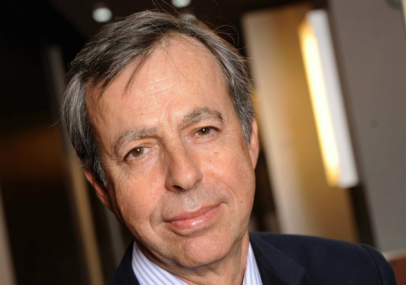 Reporters Without Borders 12.29.15http://en.rsf.org/rsf-annual-round-up-110-29-12-2015,48676.html